ПОСТАНОВЛЕНИЕ № 39 от 20 июня 2018 г Об утверждении Порядка и Перечня случаев оказания на возвратной и (или) безвозвратной основе за счет средств местного бюджета дополнительной помощи при возникновении неотложной необходимости в проведении капитального ремонта общего имущества в многоквартирных домах, расположенных на территории муниципального образования «Себеусадское сельское поселение»В соответствии с пунктами 9.2,  9.3 части 1 статьи 14 Жилищного кодекса Российской Федерации , статьей 78 Бюджетного кодекса Российской Федерации, Федеральным законом от 20.12.2017  № 399-ФЗ «О внесении изменений в Жилищный кодекс Российской Федерации и статью 16 Закона Российской Федерации «О приватизации жилищного фонда в Российской Федерации»,   Уставом муниципального образования «Себеусадское сельское поселение», администрация муниципального образования «Себеусадское сельское поселение»ПОСТАНОВЛЯЕТ:1. Утвердить Порядок оказания на возвратной и (или) безвозвратной основе за счет средств местного бюджета дополнительной помощи при возникновении неотложной необходимости в проведении  капитального ремонта общего имущества в многоквартирных домах, расположенных на территории муниципального образования «Себеусадское сельское поселение» (приложение 1 ).2.      Утвердить Перечень услуг и (или) работ по капитальному ремонту общего имущества в многоквартирном доме, расположенном на территории  муниципального образования «Себеусадское сельское поселение»  (приложение 2 ).3. Утвердить состав Комиссии по принятию решения о предоставлении субсидии из бюджета муниципального образования «Себеусадское сельское поселение» на проведение капитального ремонта общего имущества в многоквартирных домах, расположенных на территории  муниципального образования «Себеусадское сельское поселение» (приложение 3)Постановление обнародовать в установленном порядке и разместить на официальном сайте Администрации МО «Себеусадское сельское поселение» в информационно-телекоммуникационной сети «Интернет».Настоящее постановление вступает в силу со дня обнародования.Контроль за исполнением постановления возложить на главного специалиста Михайлова А.Н.Глава администрации МО «Себеусадское сельское поселение»				           В.И.МихайловПриложение № 1к постановлению администрации муниципального образования «Себеусадское сельское поселение»от 20.06. . №39Порядок оказания на возвратной и (или) безвозвратной основе за счет средств местного бюджета дополнительной помощи при возникновении неотложной необходимости в проведении капитального ремонта общего имущества в многоквартирных домах, расположенных на территории муниципального образования «Себеусадское сельское поселение» 1. Общие положения 1.1. Настоящий Порядок,  устанавливающий механизм предоставления муниципальной поддержки на долевое финансирование проведения капитального ремонта общего имущества в многоквартирных домах, расположенных на территории муниципального образования «Себеусадское сельское поселение»  (далее - муниципальная поддержка), осуществляемый в соответствии с:1) Бюджетным кодексом Российской Федерации;2) Жилищным кодексом Российской Федерации;3) Федеральным законом от 21.07.2007 N 185-ФЗ "О Фонде содействия реформированию жилищно-коммунального хозяйства" ;4) Постановлением Правительства Республики Марий Эл от 16.05.2014 № 239 «Об утверждении Порядка разработки и утверждения краткосрочных планов реализации республиканской адресной программы «Проведение капитального ремонта общего имущества в многоквартирных домах на 2014 - 2043 годы»1.2. В настоящем Порядке используются следующие понятия:1) субсидия - бюджетные ассигнования, предоставляемые из местного бюджета на безвозмездной и безвозвратной основе, в пределах бюджетных ассигнований и лимитов бюджетных обязательств, утвержденных решением Собрания депутатов муниципального образования «Себеусадское сельское поселение» о бюджете муниципального образования «Себеусадское сельское поселение» на очередной финансовый год и плановый период;2) республиканская адресная программа - план проведения работ по капитальному ремонту общего имущества в многоквартирных домах, расположенных на территории Республики Марий Эл, содержащий перечень и предельные сроки проведения данных работ в отношении каждого включенного в него многоквартирного дома, утверждаемый постановлением Правительства Республики Марий Эл;3) краткосрочный план - план реализации республиканской адресной программы, утверждаемый постановлением Правительства Республики Марий Эл сроком на три года с распределением многоквартирных домов, планируемых видов услуг и (или) работ по капитальному ремонту, видов и объема государственной поддержки, муниципальной поддержки капитального ремонта по годам в пределах указанного срока.1.3. Муниципальная поддержка предоставляется в форме субсидий, в целях реализации мероприятий по проведению капитального ремонта общего имущества в многоквартирных домах.Субсидии носят целевой характер и не могут быть использованы на другие цели, размер субсидии определяется в соответствии с утвержденным краткосрочным планом. 1.4. В соответствии с частью 1 статьи 191  Жилищного кодекса Российской Федерации  муниципальная поддержка предоставляется товариществам собственников жилья, жилищным, жилищно-строительным кооперативам, созданным в соответствии с Жилищным кодексом Российской Федерации, управляющим организациям, региональному оператору – Республиканскому фонду капитального ремонта общего имущества в многоквартирных домах на территории Республики Марий Эл  (далее - оператор, получатели субсидии).2. Условия и порядок предоставления субсидий 2.1. Субсидии предоставляются получателям субсидии, в соответствии с пунктами 2.6, 2.7, на основании договора о предоставлении субсидии, заключаемым в соответствии с типовой формой, утвержденной администрацией муниципального образования «Себеусадское сельское поселение» (далее - договор).2.2. Получатели субсидии должны соответствовать следующим требованиям на первое число месяца, предшествующего месяцу, в котором планируется заключение договора:1) отсутствие неисполненной обязанности по уплате налогов, сборов, страховых взносов, пеней, штрафов, процентов, подлежащих уплате в соответствии с законодательством Российской Федерации о налогах и сборах;2) отсутствие просроченной задолженности по возврату в бюджет Городского поселения Морки субсидий, бюджетных инвестиций, предоставленных в том числе с иными правовыми актами, и иной просроченной задолженности перед бюджетом муниципального образования «Себеусадское сельское поселение»;3) получатели субсидии - юридические лица не должны находиться в процессе реорганизации, ликвидации, банкротства, а получатели субсидии - индивидуальные предприниматели не должны прекратить деятельность в качестве индивидуального предпринимателя;4) получатели субсидии не должны являться иностранными юридическими лицами, в том числе местом регистрации которых является государство или территория, включенные в утверждаемый Министерством финансов Российской Федерации перечень государств и территорий, предоставляющих льготный налоговый режим налогообложения и (или) не предусматривающих раскрытия и предоставления информации при проведении финансовых операций (офшорные зоны) в отношении таких юридических лиц (далее - офшорные компании), а также российскими юридическими лицами, в уставном (складочном) капитале которых доля участия офшорных компаний в совокупности превышает 50 процентов;5) получатели субсидии не должны получать средства из бюджета Городского поселения Морки на основании иных муниципальных правовых актов на цели, указанные в пункте 1.3 настоящего Порядка .2.3. Размер субсидии устанавливается в соответствии с краткосрочным планом республиканской адресной программы капитального ремонта общего имущества в многоквартирных домах, расположенных на территории Республики Марий Эл.2.4. В течение 14 дней со дня получения средств, предусмотренных в местном бюджете на долевое финансирование проведения капитального ремонта общего имущества многоквартирных домов, Комиссия по принятию решения о предоставлении субсидии из бюджета муниципального образования «Себеусадское сельское поселение» на проведение капитального ремонта общего имущества в многоквартирных домах, расположенных на территории муниципального образования «Себеусадское сельское поселение»  (далее - Комиссия), уточняет распределение данных средств между многоквартирными домами, которые включены в краткосрочный план.2.4.1. Комиссия формируется в количестве не менее семи человек, включая председателя и секретаря комиссии. Заседание комиссии правомочны, если в заседаниях принимает участие не менее половины состава комиссии.2.4.2. Председатель Комиссии, а во время его отсутствия - заместитель председателя Комиссии проводит заседания, руководит работой Комиссии. При временном отсутствии члена Комиссии в связи с отпуском, командировкой, болезнью и прочими причинами, в заседании Комиссии участвует лицо, исполняющее его обязанности по должности.2.4.3. Решение о предоставлении или об отказе в предоставлении субсидии из бюджета муниципального образования «Себеусадское сельское поселение» на проведение капитального ремонта общего имущества в многоквартирных домах, расположенных на территории муниципального образования «Себеусадское сельское поселение» (далее - решение о распределении субсидии), оформляется в двух экземплярах и подписывается председателем Комиссии.2.4.4. В течение 7 (семи) дней с даты принятия решения о распределении субсидии администрация обязана уведомить получателей субсидии, в отношении которых принято указанное решение.2.5. Основаниями для отказа в предоставлении субсидии являются:1) несоответствие получателя субсидии требованиям пункта 2.2 настоящего Порядка;2) непредставление получателями субсидии, формирующими фонд капитального ремонта на специальных счетах, документов, приведенных в пункте 2.7.1 настоящего Порядка .2.6. Перечисление субсидий для проведения капитального ремонта многоквартирных домов, собственники помещений в которых формируют фонд капитального ремонта на счете оператора, осуществляется в соответствии с пунктами 2.6.1 - 2.6.2 настоящего Порядка.2.6.1. Средства бюджета муниципального образования «Себеусадское сельское поселение» перечисляются администрацией на отдельный банковский счет оператора после заключения договора между администрацией и оператором в соответствии с решением о распределении субсидии.2.6.2. В случае выявления фактов нарушения условий, предоставления субсидии, предусмотренных пунктом 4.6 настоящего Порядка, а также возникновения экономии субсидии, полученной в результате проведения конкурсов по отбору подрядных организаций, неиспользуемые средства перечисляются по согласованию в доход бюджета муниципального образования «Себеусадское сельское поселение».2.7. Перечисление субсидий для проведения капитального ремонта многоквартирных домов, собственники помещений в которых формируют фонд капитального ремонта на специальных счетах, осуществляется в соответствии с пунктами 2.7.1 - 2.7.3 настоящего Порядка .2.7.1. Получатели субсидии, формирующие фонд капитального ремонта на специальном счете, открывают отдельные банковские счета. При этом для зачисления средств муниципальной поддержки капитального ремонта многоквартирных домов на каждый многоквартирный дом открывается один банковский счет и направляется в администрацию:1) уведомление об открытии таких счетов с указанием их реквизитов;2) решение о проведении капитального ремонта, которое принято в соответствии с требованиями статьи 189  Жилищного кодекса Российской Федерации , определяющее организацию (порядок ее определения), с которой будет заключен договор на проведение капитального ремонта в соответствии с краткосрочным планом;3) утвержденная в соответствии с требованиями статьи 189  Жилищного кодекса Российской Федерации  смета расходов на капитальный ремонт этого дома с учетом перечня работ, установленных для данного дома на текущий год в краткосрочном плане, и с учетом предельной стоимости услуг и (или) работ по капитальному ремонту, установленной Правительством Республики Марий Эл на текущий год.2.7.2. В течение 5 (пяти) рабочих дней со дня поступления документов, указанных в пункте 2.7.1 настоящего Порядка , администрация заключает договор с получателем субсидии и перечисляет средства, предусмотренные на проведение капитального ремонта соответствующего многоквартирного дома.2.7.3. В случае выявления фактов нарушения условий предоставления субсидии, предусмотренных пунктом 4.6 настоящего Порядка, а также в случае возникновения экономии субсидий, полученной в результате проведения конкурсов по отбору подрядных организаций, неосвоенные средства подлежат зачислению в доход бюджета муниципального образования «Себеусадское сельское поселение».2.8. Получатель субсидий производит оплату услуг и (или) работ по капитальному ремонту общего имущества многоквартирного дома на основании актов приемки услуг и (или) работ по капитальному ремонту многоквартирного дома, согласованных с администрацией и подписанных лицами, которые уполномочены действовать от имени собственников помещений в многоквартирном доме.Запрещается приобретение получателями субсидии средств иностранной валюты, за исключением операций, осуществляемых в соответствии с валютным законодательством Российской Федерации при закупке (поставке) высокотехнологичного импортного оборудования, сырья и комплектующих изделий, а также связанных с достижением целей предоставления этих средств иных операций.2.9. Отказ администрации в согласовании акта приемки услуг и (или) работ по капитальному ремонту многоквартирного дома допускается в случаях предъявления для оплаты работ, не предусмотренных краткосрочным планом, а также в случае превышения ранее утвержденной сметы на капитальный ремонт этого дома.3. Требования к отчетности о расходовании субсидии Получатели субсидий ежеквартально, в срок не позднее последнего рабочего дня месяца, следующего за отчетным кварталом, представляют в администрацию финансовый отчет о целевом использовании денежных средств по форме предусмотренной договором, с приложением  финансовой отчетности о ходе выполнения работ по капитальному ремонту с копиями первичных бухгалтерских документов (договоры, акты приемки выполненных работ, справки о стоимости выполненных работ, выписки с банковского счета в кредитной организации, платежные поручения и иные документы, связанные с выполнением работ по капитальному ремонту многоквартирных домов).4. Требования об осуществлении контроля за соблюдением условий, целей и порядка предоставления субсидии и ответственности за их нарушение 4.1. Субсидия подлежит возврату в бюджет муниципального образования «Себеусадское сельское поселение» в следующих случаях:1) неиспользования субсидии или неполного освоения аккумулированных на отдельном банковском счете денежных средств (при условии завершения ремонтных работ и расчетов с подрядными организациями в полном объеме);2) нецелевого использования получателем субсидии предоставленных денежных средств, в том числе выявленного по результатам контроля администрации и органами муниципального финансового контроля;3) неисполнения и (или) ненадлежащего исполнения получателем субсидии обязательств, предусмотренных договором, в том числе некачественного оказания услуг населению муниципального образования «Себеусадское сельское поселение»;4) выявления факта предоставления недостоверных сведений для получения средств и (или) документов, подтверждающих затраты;5) реорганизации или банкротства получателя субсидии;6) нарушения получателем субсидии условий, установленных при ее предоставлении, выявленного по фактам проверок, проведенных администрацией и органами муниципального финансового контроля;7) в иных случаях, предусмотренных действующим законодательством.4.2. Факт нецелевого использования субсидии или невыполнения условий, предусмотренных Договором о предоставлении субсидии, устанавливается актом проверки, в котором указываются выявленные нарушения и сроки их устранения.4.3. Возврат денежных средств осуществляется получателем субсидии в течение 10 (десяти) рабочих дней с момента получения акта проверки.4.4. Возврат в текущем финансовом году получателем субсидии остатков субсидии, не использованных в отчетном финансовом году, в случаях, предусмотренных договором, указанном в пункте 2.1 настоящего Порядка, осуществляется получателем субсидии в течение 10 (десяти) рабочих дней со дня предоставления им установленной отчетности.4.5. При отказе получателя субсидии в добровольном порядке возместить денежные средства, взыскание производится в порядке и в соответствии с законодательством Российской Федерации.4.6. Обязательные проверки соблюдения условий, целей и порядка предоставления субсидии ее получателями осуществляются администрацией и органами муниципального финансового контроля в порядке, определенном муниципальными правовыми актами.4.7. Разногласия и споры, возникающие в процессе предоставления и использования субсидии, решаются в установленном действующим законодательством порядке.4.8. Получатель субсидии несет полную ответственность за недостоверность предоставляемых в администрацию сведений, нарушение условий предоставления субсидии, а также нецелевое использование субсидии в соответствии с законодательством Российской Федерации. Приложение 2к постановлению администрации муниципального образования «Себеусадское сельское поселение»от 20.06. 2018 г. № 39Перечень услуг и (или) работ по капитальному ремонту общего имущества в многоквартирном доме, расположенном на территории муниципального образования «Себеусадское сельское поселение»1. Перечень услуг и (или) работ по капитальному ремонту общего имущества в многоквартирном доме, оказание и (или) выполнение которых финансируются за счет средств фонда капитального ремонта, а также за счет средств государственной поддержки капитального ремонта, а также оказания на возвратной и (или) безвозвратной основе за счет средств местного бюджета дополнительной помощи при возникновении неотложной необходимости в проведении  капитального ремонта общего имущества в многоквартирных домах, расположенных на территории муниципального образования «Себеусадское сельское поселение» включает:1) ремонт внутридомовых инженерных систем электро-, тепло-, газо-, водоснабжения, водоотведения;2) ремонт крыши;3) переустройство невентилируемой крыши на вентилируемую крышу, устройство выходов на кровлю;4) ремонт подвальных помещений, относящихся к общему имуществу в многоквартирном доме;5) ремонт фасада;6) утепление фасадов;7) ремонт фундамента многоквартирного дома;  8)  установку коллективных (общедомовых) приборов учета потребления ресурсов, необходимых для предоставления коммунальных услуг, и узлов управления и регулирования потребления этих ресурсов (тепловой энергии, горячей и холодной воды, электрической энергии, газа);   9) замену чердачного перекрытия;   	 10) усиление наружных стен (при наличии заключения специализированной организации, имеющей свидетельство о допуске к работам по обследованию строительных конструкций, зданий и сооружений, о необходимости проведения капитального ремонта по усилению наружных стен).Приложение 3к постановлению администрации муниципального образования «Себеусадское сельское поселение»от 20.06. 2018 г. № 39Состав Комиссии по принятию решения о предоставлении субсидии из бюджета  муниципального образования «Себеусадское сельское поселение» на проведение капитального ремонта общего имущества в многоквартирных домах, расположенных на территории муниципального образования «Себеусадское сельское поселение» Михайлов Владимир Иванович, глава администрации муниципального образования «Себеусадское сельское поселение»  -  председатель Комиссии;Михайлов Альберт Николаевич, главный специалист администрации– заместитель председателя Комиссии Миткина Эльвира Анатольевна, главный специалист  администрации - секретарь Комиссии;Члены Комиссии:Иванова Галина Николаевна, главный специалист администрации Владимирова Ираида Петровна, Депутат Собрания депутатов муниципального образования «Себеусадское сельское поселение» (по согласованию).Яковлев Владимир Валентинович, Депутат Собрания депутатов муниципального образования «Себеусадское сельское поселение» (по согласованию).Виссарионов Альберт Пантелеевич, Депутат Собрания депутатов муниципального образования «Себеусадское сельское поселение» (по согласованию).РОССИЙ ФЕДЕРАЦИЙМАРИЙ ЭЛ РЕСПУБЛИКА«МОРКО МУНИЦИПАЛЬНЫЙРАЙОН»«ВОЛАКСОЛА ЯЛКУНДЕМ»МУНИЦИПАЛЬНЫЙ
ОБРАЗОВАНИЙЫН АДМИНИСТРАЦИЙЖЕ425146, Марий Эл  Республик, Морко район, Волаксола ял, Колхозный урем, 4Телефон/факс  8 (83635) 9-35-87.Е-mail:adm_seb@mail.ru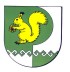 РОССИЙСКАЯ ФЕДЕРАЦИЯРЕСПУБЛИКА МАРИЙ ЭЛМОРКИНСКИЙ МУНИЦИПАЛЬНЫЙ РАЙОНАДМИНИСТРАЦИЯМУНИЦИПАЛЬНОГО ОБРАЗОВАНИЯ «СЕБЕУСАДСКОЕ СЕЛЬСКОЕ ПОСЕЛЕНИЕ»425146, Республика Марий Эл, Моркинский район, д. Себеусад, ул. Колхозная, 4Телефон/факс  8 (83635) 9-35-87.Е-mail: adm_seb@mail.ru